 TRUE OR FALSEPlease provide at least one citation with each answer to support your choice.TRUE OR FALSE.  A Continuously Eligible Newborn must remain living with the birth mother in order to be eligible as a CEN.  BCP 8.2TRUE OR FALSE.  BadgerCare+ backdate requests can be made at any time by an applicant/member, and can go as far back as 3 months prior to the application month. BCP 25.8.1TRUE OR FALSE.  All non-pregnant, non-disabled parents and caretakers may have their eligibility backdated up to the first of the month, three calendar months prior to the month of application in which their family income was at or below 130% FPL.  BCP 25.8.1TRUE OR FALSE.  If a minor child is out of the home but being claimed as a tax dependent by the applicant, the child still needs to be listed on the applicant’s case as an Out of Home Tax Dependent (OTX).  BCP 2.3.1.1 & PH 24.1.3.2.2TRUE OR FALSE.  Kinship Care income is countable income. BCP 16.2 #11TRUE OR FALSE.  Children younger than 19 years old and pregnant women might qualify for BadgerCare Plus without a 5 year ban if they are lawfully present in the U.S.  BCP 4.3.3.2TRUE OR FALSE.  SEIRFs, IRS tax forms, or bookkeeping records are all acceptable forms of verification for self-employment.  BCP 16.4.4 also on SEIRFsTRUE OR FALSE.  A child under age 19 who is living with a parent can be eligible for BadgerCare+ on their own case, separate from the parent. BCP 2.2.6 & BCP 2.2.1TRUE OR FALSE.  The parents whose only child is placed out of the home in Foster Care can remain eligible for MAGA if they are cooperating with a reunification plan. BCP 10.1MULTIPLE CHOICEPlease provide at least one citation with each answer to support your choice. 1. Newborn children are automatically eligible for BadgerCare Plus as Continuously Eligible Newborns (CEN) from the date of birth through the end of the month in which they turn one year old as long as the following are true (SELECT ALL THAT ARE TRUE):  BCP 8.2They are younger than 13 months oldThe mother who gave birth was determined eligible in the state of WI for the month of the birth for one of the following programs: BC Plus, Other full-benefit Medicaid, Emergency services Medicaid, or BC Plus Prenatal as a nonqualifying immigrant either prior to the date of delivery or retroactively to cover the date of delivery.The mother was temporarily enrolled in BadgerCare Plus under Presumptive Eligibility2. The income limit to be eligible for CEN is: BCP 8.2100% FPL191% FPL306% FPLThere is no income limit.3. When a CEN turns 13 months old they must provide: BCP 8.2SSNIDCitizenship4. BadgerCare Plus premiums and health insurance access/coverage requirements begin which month for a CEN born in July? BCP 8.2July AugWhen no longer eligible for CENSHORT ANSWER/FILL IN THE BLANK1. List the 3 ways to receive a valid signature.  Written, Electronically on Access, Telephonically.  BCP 25.52. A manual certification for Healthcare benefits is completed in ______________ (Forward Health)3. How many months after closure can a BC + or FPOS late renewal be completed before a new application is necessary?   Up to 3 months. BCP 26.1.24. To find a list and description of the allowable BadgerCare Plus Tax Deductions which appear on the IRS 1040, where you you find this information?	BCP 16.35. Which of these Ongoing BC+ Tax Deductions are capped?AlimonyDomestic production activities deductionFee-based official tax-deductible expensesIndividual retirement account contributionsMilitary reserve members tax-deductible expensesPerforming artist tax-deductible expensesSelf-employed SEP, SIMPLE or qualified planAllowable write-in expensesDeductible part of self-employment taxHigher education expensesLoss from sale of business propertyOther Ongoing deductionStudent loan interestTeachers’ tax-deductible expenses6. What documentation or verification could you use to verify pre-tax deductions and ongoing tax deductions?  Paystubs or an EVFE filled out by the employer. IRS Schedule 1 (Form 1040) 7. Who does the BC+ Prenatal Program provide coverage for, and in what chapter of the BCP manual do you find it?  41.1 BadgerCare Plus Prenatal ProgramThe BadgerCare Plus Prenatal Program provides coverage for women who otherwise meet the nonfinancial and financial eligibility requirements for BadgerCare Plus and are at least one of the following:Not eligible for BadgerCare Plus because they are non-qualifying immigrantsInmates of a public institution8. Some parents and caretaker relatives must cooperate with their local child support agency…  A. What handbook chapter covers cooperation with the child support agency? BCP 5.2B. What is a consequence of not cooperating with the child support agency? Denial/Closure of HC benefits for the non-cooperating adult.C. Are there any exceptions to cooperating with the child support agency?  Yes or No? Where would you find this information?	Yes, BCP 5.2.2D. What does “good cause” refer to?	BCP 5.3 9. Kate has an ongoing BCP case and owes a September premium for her child.  She fails to make any payment in September….A.  When will her child’s eligibility end?  9/30 BCP 19.8.1B.  For which months will she be in the restrictive reenrollment period? Oct-Dec BCP 19.11.2.2C.  Kate calls October 1st and asks how to fix her eligibility. To remove the restrictive reenrollment and continue her eligibility, what months does Kate have to pay?  September and October BCP 19.11.2D.  Where would you find how to complete this in Process Help? PH 23.4 10. Emma has private health insurance and BadgerCare+.  Last month she incurred a $10,000 emergency room bill… 	A.  What does Third Party Liability refer to? BCP 5.5…refers to the obligation that a third party (not Wisconsin BadgerCare Plus program or the BadgerCare Plus member), has to pay the bills for a BadgerCare Plus member’s medical services.B. What does “payer of last resort” refer to? BadgerCare Plus is the payer of last resort for the cost of medical care.C. Which insurance will pay first? Private health insuranceD.  Where do you find this information in the BCP Handbook? BCP 5.511. Who would you refer the customer to if they had questions about what services their Badger Care Plus insurance covers? Member Services BCP 38.212. There are change reporting requirements for BC+ eligible households.  What handbook chapter covers change reporting? What is the timeframe that a client must report required non-financial and financial changes to the agency to be considered a timely report?  	BCP 27Non-Financial – 10 days.Financial -- 10th of the month following the month in which the total income exceeded its previous threshold.13. Ed and his minor child have been in the United States for 2 years, and are permanent legal residents.  He has met all the financial and non-financial requirements for BCP, except he doesn’t have a qualifying immigration status. Ed was in a car accident and will need hospital care for the next 2 weeks, and he has no health insurance. What BC+ program could help Fred? 	Emergency MA Services BCP 39.114. Sonia is applying for BC+ for everyone in the household.  She has a 17 year-old daughter, Becky, and a 5 year-old son, Ethan.  Ethan’s father, Nick, is also part of the household.  Sonia and Nick are not married. Sonia’s 16 year-old son Garret lives with his father during the week and with Sonia every Saturday and Sunday. Sonia files taxes single head of household and claims Becky, Ethan, and Garret. Nick files taxes single head of household and claims no dependents. They meet all other financial and non-financial criteria.	A.  Circle the BC+ Assistance Groups that apply to this household: BCP 2.5MAGB   MAGS   MAGA   MAGP   MAGN   MAGL   MAGC   MAGM  MAGEB.  Who are the eligible household member(s) in each of those Assistance Group(s)?  BCP 2.5MAGA – Sonia and NickMAGC – Becky and EthanD.  Is anyone in the household not eligible for BC+? If so, Who? Why?  	Garret is in the household less than 40% so he will be OTX BCP 2.2.1.2E.  Will tax filing rules or relationship rules be used to determine the group size for…Sonia? Tax Filing or Relationship	Nick? Tax Filing or Relationship	Becky? Tax Filing or Relationship	Ethan? Tax Filing or Relationship	BCP 2.3.315. Six months later, Ethan goes to live full time with his aunt and uncle, Lois and Art.  Lois applies for BC+ for herself, Art and Ethan. Lois and Art file taxes married filing jointly and claim no dependents. Ethan will continue to be claimed by his mother as a dependent. They meet all other financial and non-financial criteria.	F.  Circle the BC+ Assistance Groups in the case:		MAGB   MAGS   MAGA   MAGP   MAGN   MAGL   MAGC   MAGM  MAGE	G.  Who are the eligible members in each Assistance Group?		MAGN – Lois and ArtMAGL – Ethan	H.  Will tax filing rules or relationship rules be used to determine the group size for…		Lois?  Tax Filing or Relationship		Art?  Tax Filing or Relationship		Ethan?  Tax Filing or RelationshipSCENARIO…. CWW training case # 1104611210Enter the scenario in CWW training using the provided BCP application and attached documents. Create “uncommon” SSNs for each household member. Items to note:  Fred is the legal father to Hannah and the claimed father to the unborn baby. Nate Henderson is the legal father to Ashley. He and Lisa have been divorced since 6/1/2020. Paternity has been established.  Lisa has provided her last 4 weekly paystubs, disregard the actual dates listed on the paystub and just assume these are the most recent paystubs. Lisa and Fred’s health insurance access questions can be bypassed by entering PO-Process Override for the verification code on the insurance section (on the bottom of employment page).Questions are based on this scenario and ability to read budget pages.Are we referring this family to Child Support (IVD)?  YESOn the Eligibility Run Results Page, what are the Health Care Assistance Groups that are being considered? Circle any that are in CWW.  MAGB   MAGS   MAGA   MAGP   MAGN   MAGL   MAGC   MAGM  MAGEPlease use your budget pages to answer the following questions.  Here’s an example.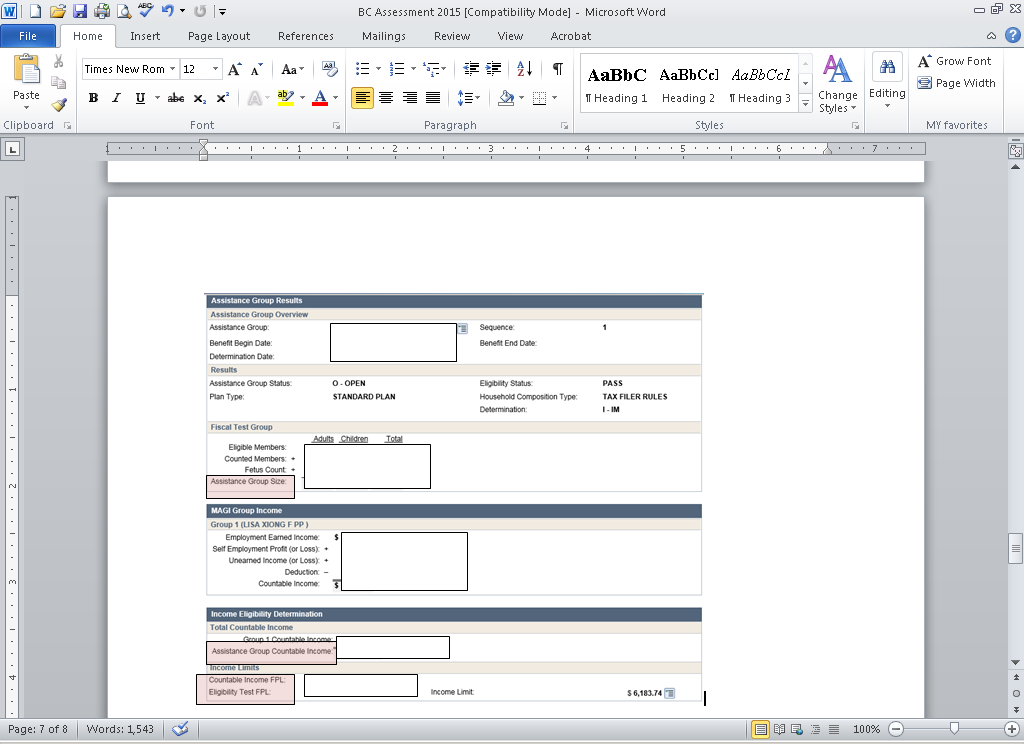 What is the difference in the MAGA budget for Fred from this month to next month? Over income for this month due to income from his job, passes for next month due to job end. Not eligible for GAP because Fred was over income for month one with his monthly income and his self-reported expected annual income, so he does not get GAP for month one. How is the net counted income for Fred’s MAGA AG for his Educational aid calculated? Pell grant $3697.50, Tuition $5088 + Mandatory Fees 594= countable income under 0 . Loans aren’t counted. Zero is budgeted as the net amount is less than 0. How much of a deduction is counted for Fred’s Student Loan interest for BCP?  $208 How is this determined?  Average monthly payment is $300, but there is a cap on the SLI deduction of $208. BCP 16.3.3For Ashley and Hannah, why are their assistance groups based on Relationship rules or Tax filing rules?   Ashley -Tax filing Hannah- relationship. Hanna’s father is the key. Hannah is relationship rules because she is a tax dependent of her mom, but lives with both parents and her parents are not married filing jointly. BCP 2.3.1.2Ashley is based on tax filing because she is in the tax filing group with her mom and sister. What percentage of the FPL is each person’s eligibility tested at:   Lisa, Ashley, Hannah: 306% Fred: 100% How does the pregnancy impact the MAGC budget page?  3rd child counted in group size. Lisa goes on maternity leave early and loses her income for the final 5 months of her pregnancy. She goes into MAGA after her pregnancy ends.  She then returns to her job 3 months later, but is over 100% of the FPL for the group size. What program may allow her to continue to get BCP? BCP extension/MAGM BCP 18.1.2 